Email Signature – Staff ExampleCopy/Paste Block:Instructions: Copy and paste the literal e-mail signature block content below into your signature email settings. You may find instructions on how to access and change your email settings online at: https://www.schoolcraft.edu/branding/email-signature  
NameTitle | DepartmentMain: 734-462-XXXXDirect: 734-462-XXXX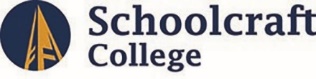 
18600 Haggerty Rd., Livonia, MI 48152-2696schoolcraft.edu
Are you using another address? 
Continue to the next page for these content blocks…Using the Radcliff Center Address:Instructions: Copy and paste the Radcliff Address in place of the Livonia address if applicable.
1751 Radcliff St., Garden City, MI 48135
schoolcraft.eduUsing the Public Safety Training Complex Address:Instructions: Copy and paste the PTSC address in place of the Livonia address if applicable.
31777 Industrial Road, Livonia, MI 48150
schoolcraft.edu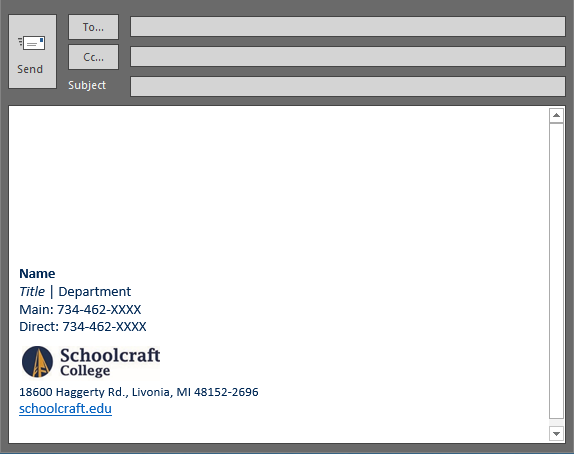 Above: Screencap of the email signature within an Outlook message window.*PLEASE NOTE: 
There is a hyperlink to the Schoolcraft College website when you click on the SC logo in your email signature.